MINISTERIO DE JUSTICIA Y SEGURIDAD PÚBLICA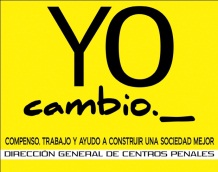 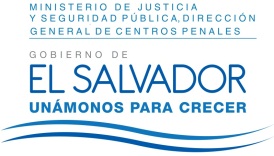 DIRECCIÓN GENERAL DE CENTROS PENALESUNIDAD DE ACCESO A LA INFORMACIÓN PÚBLICA7ª Avenida Norte y Pasaje N° 3 Urbanización Santa Adela Casa N° 1 Sn. Salv.Tel. 2527-8700Vista la solicitud de XXXXXXXXXXXXXXXXXXXXXXXXXXXXXX, con Documento Único de Identidad número cero un millón trece mil cuatrocientos ochenta y nueve guion tres quien solicita: “certificación de la Personería Jurídica del Consejo Institucional Educativo (CIE), perteneciente al Centro Penal “La Esperanza”.    Con el fin de dar cumplimiento a lo solicitado, conforme a los Arts. 1, 2, 3 Lit. a, b, j. Art. 4 Lit. a, b, c, d, e, f, g.  y Art. 65, 69, 71, de la Ley de Acceso a la Información Pública, la suscrita RESUELVE: Entréguese fotocopia certificada de Acta de enmienda al Acta de Integración del Consejo Institucional Educativo, en versión pública, Art. 30 LAIP, porque dicha documentación contiene información de carácter confidencial no concerniente a su persona, de conformidad al Art. 24 LAIP, procediendo a suprimir dicha información.  Queda expedito el derecho del solicitante de proceder conforme lo establecido en el art. 82 de la Ley de Acceso a la Información Pública.San Salvador, a las ocho horas del día uno de diciembre de dos mil quince.Licda. Marlene Janeth Cardona AndradeOficial de Información. Ref. Solicitud UAIP/OIR/192/2015